АКТ            приемки организации, осуществляющей образовательную             деятельность, к началу 2019 - 2020 учебного года                     составлен "_06_" __августа_ 20__ года_________ Муниципальное казенное дошкольное образовательное учреждение детский сад «Аленушка»  п. Светлогорск, 1987 г _____________________________             (полное наименование организации, год постройки)______________ Администрация Туруханского района ___________________________                         (учредитель организации)___663214, Туруханский район, п. Светлогорск, ул. Энергетиков 21а ______             (юридический адрес, физический адрес организации)_______ Якупова Зульфия Мубараковна 8 (39172)2-88-06____________       (фамилия, имя, отчество руководителя организации, N телефона)    В соответствии с Постановлением администрации Туруханского района                от "06" мая 2019 г. N 430-п в период с "__" по "__" ___________ 20__ г.межведомственной комиссией Туруханского района в составе:    Председатель комиссии:Заместитель Главы Туруханского района – Жосан Марина Станиславовна;                    (должность, фамилия, имя, отчество)    Заместитель председателя комиссии:Руководитель Управления образования администрации Туруханского района – Ленивцева Ольга Сергеевна;                    (должность, фамилия, имя, отчество)    Члены комиссии:Заместитель начальника отдела надзорной деятельности по Туруханскому району УНД и ПР ГУ МЧС России по Красноярскому краю – Веркеев Дмитрий Николаевич;                    (должность, фамилия, имя, отчество)Участковый уполномоченный полиции ОУУП и ПДН Отдела МВД России по Туруханскому району – Самойлов Сергей Моисеевич;                    (должность, фамилия, имя, отчество)Начальник ОГИБДД Отдела МВД России по Туруханскому району – Шабаев Иван Николаевич;                    (должность, фамилия, имя, отчество)Начальник отделения ЛРР по Туруханскому району Управления Росгвардии по Красноярскому краю – Макаров Дмитрий Анатольевич;                    (должность, фамилия, имя, отчество)проведена приемка готовности _ Муниципального казенного дошкольного образовательного учреждения детский сад «Аленушка» поселка Светлогорск ____                                   (полное наименование организации)___________________________________________________________________________(далее - организация).                      I. Основные результаты приемки    В ходе приемки установлено:    1.  Учредительные документы юридического лица (в соответствии со ст. 52Гражданского   кодекса  Российской  Федерации)  в  наличии  и  оформлены  вустановленном порядке:    Устав __Муниципального казенного дошкольного образовательного учреждения детский сад «Аленушка» поселка Светлогорск___________________________________                  (полное наименование образовательной организации) N 1826 от "_24_" __декабря___ 2014__ года.    Свидетельство   о  государственной  регистрации  права  на  оперативноеуправление от "_26_" __июня_ 2018_ г. N _29/2018_, подтверждающее закрепление за организацией собственности учредителя (на правах  оперативного  пользования или передаче в собственность образовательному учреждению;    Свидетельство  о  государственной  регистрации права от "_19_" __ноября___2012_  г.  N 24/12-366166 на  пользование  земельным  участком, на котором размещена организация     (за исключением зданий, арендуемых организацией);    Свидетельство об аккредитации организации выдано "08" _июня_ 2009 г.,__Служба по контролю в области образовании Красноярского края,         (наименование органа управления, выдавшего свидетельство)Серия _ДД000963___ N 1002_____, срок действия свидетельства с "_08_" __июня____ 2009__ г. до "_08_" __июня___ 2014__ года.Лицензия на право ведения образовательной деятельности, установленной формыи выданной  "_23_" __июля___ 2012__ г.,  серия 24Л01__,  N 0000016,  регистрационный номер _7002-л_______________________________________ Служба по контролю в области образования Красноярского края ______,           (наименование органа управления, выдавшего лицензию)срок действия лицензии - _бессрочно___________________________.    2. Паспорт безопасности организации от "_07_" _сентября 2016 года оформлен.    Декларация пожарной безопасности организации от "_08_" _октября_ 2018_г. оформлена.    План подготовки организации к новому учебному году - __разработан___                                                            (разработан,                                                           не разработан)и согласован установленным порядком.    3. Количество зданий (объектов) организации - __1___ единиц, в том числеобщежитий ____ единиц на _121___ мест.    Качество и объемы, проведенных в 2019__ году:    а) капитальных ремонтов объектов - __0______, в том числе:                                        (всего)__________________________, выполнены ____________________________________,  (наименование объекта)                   (наименование организации,                                               выполнявшей работы)акт приемки ____________________, гарантийные обязательства ______________;                (оформлены,                                    (имеются,               не оформлены)                                  не имеются)__________________________, выполнены ____________________________________,  (наименование объекта)                   (наименование организации,                                               выполнявшей работы)акт приемки ____________________, гарантийные обязательства ______________;                (оформлены,                                    (имеются,               не оформлены)                                  не имеются)    б) текущих ремонтов на _45___ объектах, в том числе:_1 этаж кб. -23,24,25,26,27,33,34,35,36,42,43,44,45,46;  этаж кб. -2,6,7,8,11,12,14,19,24,22,23,24,25,26,27,28,31,32,33,34,35,36,37; 3 этаж кб. – 2,3,16,17,18,19,20,21_, выполнены МКДОУ детский сад «Аленушка» п. Светлогорск. _________ООО производственно-торговая компания «ПВ-Сервис»_____,  (наименование объекта)                   (наименование организации,                                               выполнявшей работы)акт приемки ____________________, гарантийные обязательства ______________;                (оформлены,                                    (имеются,               не оформлены)                                  не имеются)    в) иных видов ремонта на ____ объектах образовательной организации:    ______________________________________________________________________;                      (наименование объекта, вид ремонта)    ______________________________________________________________________;                      (наименование объекта, вид ремонта)    г)  потребность  в  капитальном ремонте (реконструкции) в новом учебномгоду - __имеется______.        (имеется, не имеется)    Проведение работ необходимо __замена системы отопления по всему детскому саду________________________________________________________________________.        (при необходимости проведения указанных работ, перечислить                 их количество и основной перечень работ).    4. Контрольные  нормативы  и  показатели,  изложенные  в  приложении  клицензии соблюдаются (не соблюдаются):    а)  виды  образовательной  деятельности и предоставление дополнительныхобразовательных услуг: ____________________________________________________                                 (наименование видов деятельности                                     и дополнительных услуг)___________________________________________________________________________    б) проектная допустимая численность обучающихся - _121____ человек;    в) численность обучающихся по состоянию на день приемки - _63___ человек,в  том  числе  ____  человек   обучающихся  с   применением   дистанционныхобразовательных технологий;    г) численность выпускников 20__ - 20__ годов - ______ человек;  из  нихпоступивших  в  ВУЗы -  ____  человек,   профессиональные   образовательныеорганизации  - ____ человек,  работают - ____ человек;  не  работают - ____человек;    д)  количество  обучающихся,  подлежащих поступлению в текущем году в 1класс (на первый курс) - ____ человек;    е) количество классов по комплектованию: классов всего - ____; количество обучающихся - ____ человек;    из них обучаются:в 1 смену - ____ классов, ____ обучающихся;во 2 смену - ____ классов, ____ обучающихся.    ж) наличие образовательных программ - __имеются_____________________;                                               (имеются, не имеются)    з) наличие программ развития образовательной организации - _имеются____;                                                                (имеются,                                                               не имеются)    и) укомплектованность штатов организации:педагогических работников - _7___ человек _64___%;научных работников - ____ - ____ человек ____%;инженерно-технических работников - ____ человек ____%;административно-хозяйственных работников - __1__ человек _100___%;производственных работников - ____ человек ____%;учебно-воспитательных работников - _6___ человек _88___%;медицинских и иных работников, осуществляющих  вспомогательные  функции- _13___ человек _100___%;    к) наличие  плана  работы  организации  на  2019 -  2020  учебный год -___имеются__________________.(имеются, не имеются)5. Состояние материально-технической базы  и оснащенности  образовательногопроцесса оценивается как _удовлетворительное___________________.                          (удовлетворительное, неудовлетворительное).    Здания  и объекты организации оборудованы (не оборудованы) техническимисредствами  безбарьерной среды для передвижения обучающихся с ограниченнымивозможностями здоровья;    а) наличие материально-технической базы и оснащенности организации:    б) наличие и характеристика объектов культурно-социальной, спортивной иобразовательной сферы:    физкультурный   зал  -  имеется  (не  имеется),  приспособлен  (типовоепомещение),    емкость    - 25 человек,   состояние   -   удовлетворительное(неудовлетворительное);    тренажерный   зал   -   имеется  (не  имеется),  приспособлен  (типовоепомещение),    емкость    -   человек,   состояние   -   удовлетворительное(неудовлетворительное);    бассейн  -  имеется  (не  имеется),  приспособлен  (типовое помещение),емкость - человек, состояние - удовлетворительное (неудовлетворительное);    музыкальный   зал   -   имеется  (не  имеется),  приспособлен  (типовоепомещение),    емкость    -  25 человек,   состояние   -   удовлетворительное(неудовлетворительное);    музей - имеется (не имеется), приспособлен (типовое помещение), емкость- человек, состояние - удовлетворительное (неудовлетворительное);    учебные  мастерские  -  имеется  (не  имеется),  приспособлен  (типовоепомещение),  емкость  -  человек,  профиль  мастерских,  количество  единицкаждого  профиля  (швейная мастерская - 1; столярная мастерская - 1; и др.)состояние - удовлетворительное (неудовлетворительное);    компьютерный  класс  -  имеется  (не  имеется),  приспособлен  (типовоепомещение),    емкость    -   человек,   состояние   -   удовлетворительное(неудовлетворительное),   наличие   документов   подтверждающих  разрешениеэксплуатации компьютерного класса, когда и кем выдано, номер документа;    в) организация компьютерной техникой - обеспечена:        (обеспечена, обеспечена не в полном объеме, не обеспечена)    общее количество компьютерной  техники - _5_ единиц,  из них  подлежитсписанию - ____ единиц, планируется к закупке в текущем учебном году - ____единиц. Основные недостатки: ________________________________________________________________________________________________________________________;    г)  наличие  и  обеспеченность  организации  спортивным  оборудованием,инвентарем - ___имеются   ______________, обеспечивает (не обеспечивает                  (имеются, не имеются)проведение занятий)          его        состояние        удовлетворительное(неудовлетворительное),   акт-разрешение   на   использование   спортивногооборудования в образовательном процессе от "__" ___________ 20__ г. N ____,__________________________________________________________________________.             (наименование органа оформившего акт-разрешение)Потребность в спортивном оборудовании: ______________________________________________________________________________________________________________.           (наименование оборудования, количество оборудования)    Основные недостатки: ____________________________________________________________________________________________________________________________;    д)  обеспеченность  организации  учебной  мебелью  - удовлетворительное(неудовлетворительное). Потребность в замене мебели:    комплект-классов - ____; доска ученическая - ____; шкаф книжный - ____;и тд.;    е)  обеспеченность  организации  бытовой  мебелью  - удовлетворительное(неудовлетворительное). Потребность в замене мебели:шкаф плательный - ____; стулья офисные - ____; кровати - ____; и тд.;    ж) сведения о книжном фонде библиотеки организации:число книг - ____; фонд учебников - ____, ____%;научно-педагогическая и методическая литература - ____.    Основные недостатки: ____________________________________________________________________________________________________________________________.    Потребность в обновлении книжного фонда ______________________________.                                                 (имеется, не имеется)    6. Состояние   земельного   участка   закрепленного  за  организацией -__удовлетворительное___________________:  (удовлетворительное, неудовлетворительное)    общая площадь участка - _2401,6___ га;    наличие  специально  оборудованных  площадок  для  мусоросборников,  ихтехническое    состояние    и    соответствие    санитарным   требованиям -_____не имеются_______________________________________________.(имеются (не имеются), их состояние и соответствие санитарным требованиям)    Основные недостатки: ____________________________________________________________________________________________________________________________;    наличие  спортивных  сооружений  и площадок, их техническое состояние исоответствие санитарным требованиям - __имеются, удовлетворительное___________________________________________________________________________.       (имеются (не имеются), их описание, состояние и соответствие                         требованиям безопасности)    Требования  техники  безопасности  при  проведении занятий на указанныхобъектах ___соблюдаются_____________________.                  (соблюдаются, не соблюдаются)    Основные недостатки: ____________________________________________________________________________________________________________________________.    7. Медицинское обслуживание в организации __организованно__________;                                                     (организовано,                                                    не организовано)    а) медицинское обеспечение осуществляется ___внештатным______                                                  (штатным, внештатным)медицинским персоналом в количестве __1__ человек, в том числе:    Лицензия на медицинскую деятельность оформлена  (не оформлена)  от "__"__________ 20__ г. N _____, регистрационный номер ___________;    б)   в   целях   медицинского  обеспечения  обучающихся  в  организацииоборудованы:    медицинский  кабинет  -  имеется  (не  имеется),  приспособлен (типовоепомещение),    емкость  -  _1_  человек,  состояние  -  удовлетворительное(неудовлетворительное);    логопедический  кабинет  -  имеется (не имеется), приспособлен (типовоепомещение),   емкость  -  _15_ человек,   состояние  -   удовлетворительное(неудовлетворительное);    кабинет   педагога-психолога   -  имеется  (не  имеется),  приспособлен(типовое     помещение),     емкость   -    15   человек,     состояние -удовлетворительное (неудовлетворительное);    стоматологический кабинет - имеется (не имеется), приспособлен (типовоепомещение),    емкость    - ____ человек,  состояние  -  удовлетворительное(неудовлетворительное);    процедурная  -  имеется (не имеется), приспособлен (типовое помещение),емкость    -    __1__     человек,      состояние    -    удовлетворительное(неудовлетворительное);    _________________________________________________________________________________________________________________________________________________.    Потребность в медицинском оборудовании _______________________________:                                                (имеется, не имеется)__________________________________________________________________________.     (при наличии потребности указать основной перечень оборудования)    Основные недостатки: ____________________________________________________________________________________________________________________________.    8. Питание обучающихся - __организовано__________________________:                                    (организовано, не организовано)    а) питание организовано в _________________ смены, в __1________________                              (количество смен)             (количество                                                             столовых)столовых на _64___ посадочных мест. Буфет __не имеется___________ на ____ мест.                                        (имеется, не имеется)Качество эстетического оформления залов приема пищи _удовлетворительное_,                                                     (удовлетворительное,                                                     неудовлетворительное)гигиенические условия перед приемом пищи ___соблюдаются_________;                                           (соблюдаются, не соблюдаются)    б) процент охвата  горячим  питанием  составляет _100__ %,  в  том  числепитанием детей из малоимущих семей в количестве ____ детей, что  составляет____% от их общего количества;    в) приготовление пищи осуществляется __ из продуктов, закупаемых организаций .________________________________________________________________   (из продуктов, закупаемых организаций, полуфабрикатов по заключенным                   договорам и др., реквизиты договора)    Основные недостатки: ____________________________________________________________________________________________________________________________;    г) хранение продуктов ___организовано__, санитарным                             (организовано, не организовано)нормам ___соответствует___________.       (соответствует, не соответствует)    Основные недостатки: ____________________________________________________________________________________________________________________________;    д) обеспеченность технологическим оборудованием - _достаточное___,                                                          (достаточное,                                                         не достаточное)его техническое состояние ____соответствует____________________,                                  (соответствует, не соответствует                                      нормативным требованиям)акты допуска к эксплуатации ___оформлены_______________________.                                   (оформлены, не оформлены)    Требования   техники   безопасности   при   работе   с   использованиемтехнологического оборудования __соблюдаются________.                                (соблюдаются, не соблюдаются)    Основные недостатки: ____________________________________________________________________________________________________________________________.Потребность в закупке дополнительного технологического оборудования__не имеется_____________:    (имеется, не имеется)__________________________________________________________________________;    (при необходимости указать наименование и количество оборудования)    е)    санитарное    состояние    пищеблока,   подсобных   помещений   итехнологических цехов и участков ___соответствует___________.                                     (соответствует, не соответствует                                            санитарным нормам)    Основные недостатки: ____________________________________________________________________________________________________________________________;    ж) обеспеченность столовой посудой __достаточное____________;                                          (достаточное, не достаточное)    з) документация и инструкции, обеспечивающие деятельность столовой и ееработников __имеется_______.            (имеется, не имеется)    Основные недостатки: ____________________________________________________________________________________________________________________________;    и)    примерное    двухнедельное   меню,   утвержденное   руководителемобразовательной организации ____имеется_________________________;                                         (имеется, не имеется)    к) питьевой режим обучающихся ___организован_______________,                                       (организован, не организован)__________________________________________________________________________.               (указать способ организации питьевого режима)    Основные недостатки: ____________________________________________________________________________________________________________________________;    л) наличие  договора  на  оказание  санитарно-эпидемиологических  услуг(дератизация, дезинфекция) __имеется____, _________________________                           (имеется, не имеется)_ Контракт № 220084р/18 от 15.11.2018 г. филиал ФБУЗ "Центр гигиены и эпидемиологии в Красноярском крае" в Туруханском районе __.      (реквизиты договора, N, дата, организация, оказывающая услуги)    9.   Нормы   освещенности   учебных   классов   (аудиторий),  кабинетовсотрудников и производственных помещений (участков) и др. _соответствует_                                                           (соответствует,                                                          не соответствует)санитарно-гигиеническим   требованиям   к   естественному,   искусственномуосвещению жилых и общественных зданий.    Основные недостатки: ____________________________________________________________________________________________________________________________.    10.) Транспортное обеспечение организации - __не организовано_______;                                                      (организовано,                                                     не организовано)    а) необходимость в подвозе обучающихся  к местам  проведения  занятий -__не имеется________;   (имеется, не имеется)    б)  общее  количество  обучающихся,  нуждавшегося  в  подвозе  к местампроведения занятий - ____ человек, ____% от общего количества обучающихся;    в) обеспеченность организации транспортными средствами, в том числе дляперевозки обучающихся:    г)   наличие   оборудованных   мест  стоянки  (боксов),  помещений  дляобслуживания и ремонта автомобильной техники - ___не имеется_______,                                                  (имеется, не имеется)установленным требованиям ___________________________________.                           (соответствуют, не соответствуют)    Основные недостатки: ____________________________________________________________________________________________________________________________.    Потребность в замене (дополнительной закупке) ________________________,                                                    (имеется, не имеется)количество - ____ единиц.    11.   Мероприятия   по   обеспечению   охраны   и  антитеррористическойзащищенности организации __выполнены________________________________:                              (выполнены, не выполнены)    а) охрана          объектов           организации        осуществляется__________сторожа______________________________________________________    (указать способ охраны - сторожа, вневедомственная охрана, частная                           охранная организация)в составе _3___ сотрудников. Ежедневная охрана осуществляется сотрудниками всоставе _1___ человек. Договоры по оказанию охранных услуг заключены:__________________________________________________________________________;     (наименование услуг, наименование организации, N и дата лицензии                   на оказание услуг, N и дата договора)__________________________________________________________________________;     (наименование услуг, наименование организации, N и дата лицензии                   на оказание услуг, N и дата договора)    б) объекты организации системой охранной сигнализации _не оборудованы_;                                                           (оборудованы,                                                          не оборудованы)    в) системами   видеонаблюдения   и  охранного    телевидения    объекты__оборудованы___________________;   (оборудованы, не оборудованы)    г) прямая связь с  органами МВД  (ФСБ)  организована  с  использованием_____телефон АТС__________________________________________;   (указать способ связи: кнопка экстренного вызова, телефон АТС и др.)    д) территория организации ограждением __оборудована____________                                            (оборудована, не оборудована)и __обеспечивает____________________________________ несанкционированный             (обеспечивает, не обеспечивает)доступ;    е) дежурно-диспетчерская (дежурная) служба __не организована_______.                                                      (организована,                                                     не организована)    Основные недостатки: ____________________________________________________________________________________________________________________________.    12. Обеспечение пожарной безопасности организации _соответствует__                                                         (соответствует,                                                        не соответствует)нормативным требованиям:    а) Органами Государственного  пожарного  надзора  в  2018 году  приемкасостояние пожарной безопасности _проводилась__________,                                (проводилась, не проводилась)АКТ № 46 от 12.06.2018 г. Главное управление МЧС России по Красноярскому краю.    (Номер и дата акта, наименование организации, проводившей приемку)    Основные результаты приемка _________________________________________ ипредписания __________________________________________;    б) требования пожарной безопасности __выполняются____________________;                                         (выполняются, не выполняются)    в) системой пожарной сигнализации объекты организации _оборудованы__.                                                            (оборудованы,                                                           не оборудованы)В организации установлена _ ППКОП «Гранит – 16»_______________________,                                  (тип (вид) пожарной сигнализации)обеспечивающая _ выдачи команд на включение автоматических установок пожаротушения._____________________________________________________________                       (описание заданного вида извещения о пожаре               и (или) выдачи команд на включение автоматических установок                                     пожаротушения)Пожарная сигнализация находится ___исправна______________________;                                          (исправна, неисправна)    г) здания   и  объекты  организации   системами  противодымной   защиты_оборудованы_____________________________________;    (оборудованы, не оборудованы)    д) система передачи извещений о пожаре __обеспечивыает____________                                           (обеспечивает, не обеспечивает)автоматизированную передачу по каналам связи извещений о пожаре;    е) система   противопожарной   защиты    и    эвакуации    обеспечивает___обеспечивает_________________ защиту людей и имущества от воздействия от(обеспечивает, не обеспечивает)воздействия   опасных   факторов   пожара.  Состояние  эвакуационных  путейи выходов __обеспечивает__________________ беспрепятственную эвакуацию             (обеспечивает, не обеспечивает)обучающихся  и  персонала  в  безопасные  зоны.  Поэтажные  планы эвакуацииразработаны  (не  разработаны).  Ответственные за противопожарное состояниепомещений назначены (не назначены);    ж)  приемки  состояния  изоляции электросети и заземления  оборудования__проводилась__________. Вывод на основании акта N 94/19 от "_08_" _июля__(проводилась, не проводилась)2019 года, выданного ___ Электролабораторией Курейской ГЭС АО «НТЭК»_;_- __соответствует нормам _;                     (наименование организации,      (соответствует (не                        проводившей  приемку)       соответствует) нормам)    з)  проведение инструктажей и занятий по пожарной безопасности, а такжеежеквартальных тренировок по действиям при пожаре _организовано___.                                                       (организовано,                                                      не организовано)    В  ходе  приемки  выявлены  (не выявлены) нарушения требований пожарнойбезопасности: _______________________________________________________________________________________________________________________________________.    13. Мероприятия по подготовке  к  отопительному  сезону  в  организации____проведены______________________________.   (проведены, не проведены, проведены не с полном объеме)    Отопление    помещений    и    объектов    организации   осуществляется______теплоцентраль__________________________________________________, (указать характер отопительной системы (теплоцентраль, котельная, печное)состояние ___удовлетворительное______________________________________.           (удовлетворительное, неудовлетворительное)    Опрессовка отопительной системы ______________________________________,                                          (проведена, не проведена)__________________________________________________________________________.        (дата и N документа, подтверждающего проведение опрессовки)    Обеспеченность  топливом  составляет  ____% от   годовой   потребности.Потребность в дополнительном обеспечении составляет ____%. Хранение топлива___________________________________________.      (организовано, не организовано)    14. Режим   воздухообмена   в   помещениях   и   объектах   организации____соблюдается_________________________________________.                       (соблюдается, не соблюдается)    Воздухообмен осуществляется за счет _естественная____________.                                        (указать тип вентиляции (приточная,                                                естественная и др.)    Состояние  системы вентиляции обеспечивает (не обеспечивает) соблюдениеустановленных норм воздухообмена.    15. Водоснабжение    образовательной     организации     осуществляется___ Курейской ГЭС АО «НТЭК»__________________________________.    16. Газоснабжение образовательной организации: _______________________.    17. Канализация ___ ООО «Типтур»____________________.                          II. Заключение комиссии___________________________________________________________________________                     (полное наименование организации)к новому 20__ - 20__ учебному году _______________________________________.                                             (готова, не готова)              III. Основные замечания и предложения комиссии                          по результатам приемки    1.   В   ходе   проведения  приемки  выявлены  нарушения,  влияющие  наорганизацию учебного процесса:________________________________________________________________________________________________________________________________________________________________________________________________________________________________.    (отражаются нарушения, выявленные по основным направлениям приемки)    2. В связи с нарушениями, выявленными при проведении приемки готовностиорганизации к новому учебному году, комиссия рекомендует:    руководителю образовательной организации в срок до "__" _______ 20__ г.разработать детальный план устранения выявленных недостатков и  согласоватьего с председателем комиссии;    в период  с "__" _________ по "__" ________ 20__ г. организовать работупо устранению выявленных нарушений;    в срок до "__" _______ 20__ г. представить в комиссию отчет о принятыхмерах по устранению выявленных нарушений для принятия решения.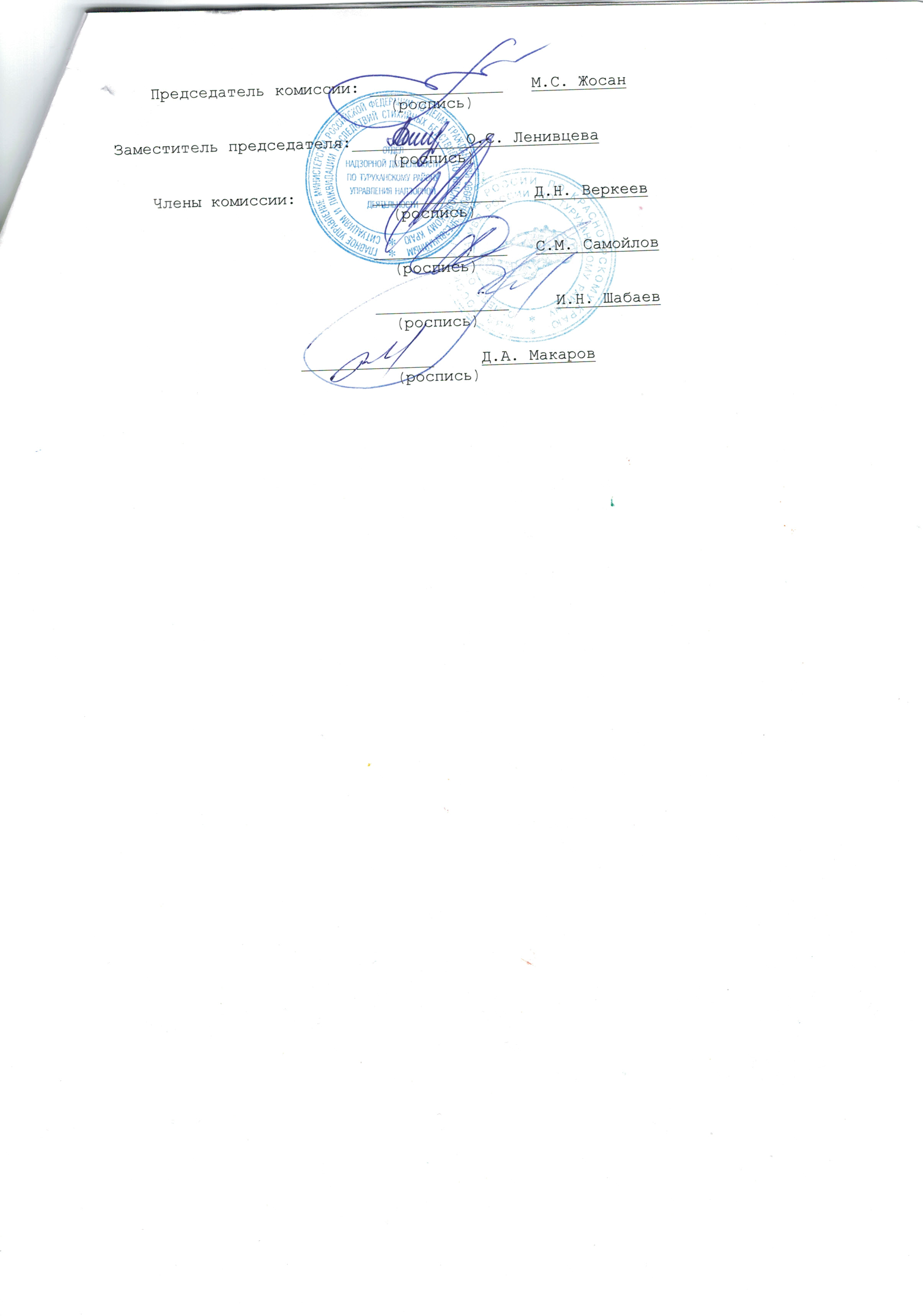 N п/пОбъекты материально-технической базыНеобходимоИмеетсяПроцент оснащенностиНаличие документов по технике безопасностиНаличие листов разрешения на эксплуатациюНаличие и состояние мебелиОборудование средствами пожаротушенияПримечание1.Кабинеты начальных классов2.Кабинеты иностранного языка3.Кабинет физики4............................5............................ДолжностьПрофиль работыКоличество ставокХарактер работы (штат, договор)ПримечаниеМедицинская сестра1договорN п/пНаименованиеМарка транспортного средстваКоличествоГод приобретенияСоответствие требованиям ГОСТа Р 51160-98 "Автобусы для перевозки детей. Технические требования"Техническое состояниеПримечание